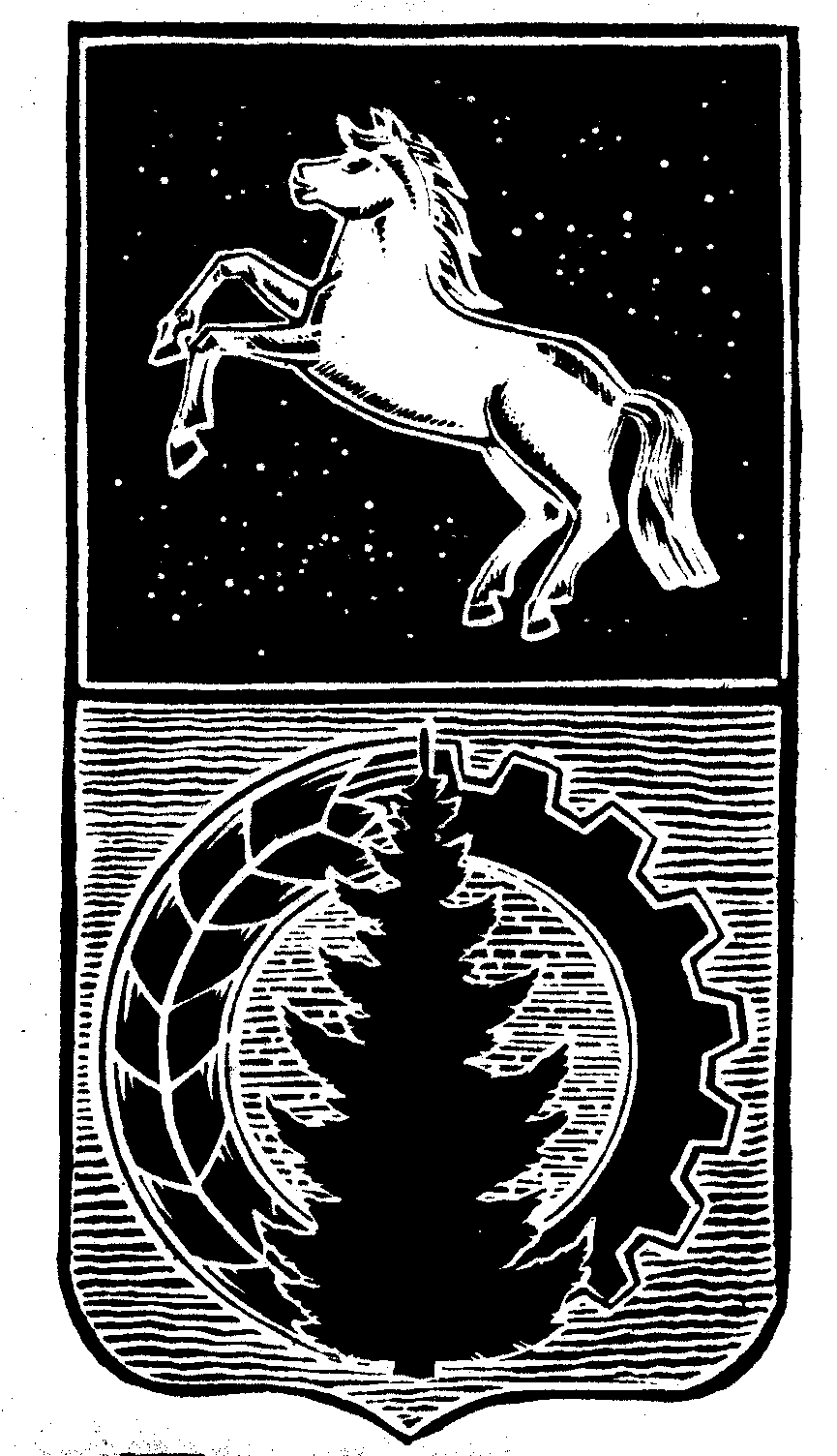 КОНТРОЛЬНО-СЧЁТНЫЙ  ОРГАНДУМЫ  АСИНОВСКОГО  РАЙОНА636840, Томская область, г. Асино, ул. имени Ленина, 40,Телефон: (38 241) 2 19 33E-mail: reviz.grup@mail.ruЗАКЛЮЧЕНИЕна проект решения Совета Асиновского городского поселения «О внесении изменений в  решение Совета Асиновского городского поселения от 27.12.2017 № 32 «О бюджете муниципального образования «Асиновское городское поселение» на 2018 год»г. Асино							                    	                 01.02.2018 Контрольно-счетным органом Думы Асиновского района в соответствии со ст. 10 решения Думы Асиновского района от 16.12.2011г № 104 «Об утверждении Положения «О Контрольно-счетном органе Думы Асиновского района» рассмотрен представленный проект решения Совета Асиновского городского поселения «О внесении изменений в  решение Совета Асиновского городского поселения от 27.12.2017 № 32 «О бюджете муниципального образования «Асиновское городское поселение» на 2018 год».Экспертиза проекта решения Совета Асиновского городского поселения «О внесении изменений в  решение Совета Асиновского городского поселения от 27.12.2017 № 32 «О бюджете муниципального образования «Асиновское городское поселение» на 2018 год» проведена в период с 1 февраля 2018 года по 1 февраля 2018 года в соответствии со статьёй 157 Бюджетного Кодекса, статьей 9 Федерального закона от 07.02.2011 № 6-ФЗ «Об общих принципах организации и деятельности контрольно – счетных органов субъектов РФ и муниципальных образований», пунктом 7 части 1 статьи 4 Положения о Контрольно-счетном органе муниципального образования «Асиновский район», утвержденного решением Думы Асиновского района от 16.12.2011 № 104, в целях определения соответствия муниципального правового акта бюджетному законодательству и на основании пункта 12.2 плана контрольных и экспертно-аналитических мероприятий Контрольно-счетного органа Думы Асиновского района на 2018 год, утвержденного распоряжением председателя Контрольно-счетного органа Думы Асиновского района от 29.12.2017 № 51, распоряжения председателя Контрольно-счетного органа  на проведение контрольного мероприятия от 01.02.2018 № 5.Должностные лица, осуществлявшие экспертизу:Председатель Контрольно-счётного органа Думы Асиновского района Нольфина Т.Ю.Согласно представленного проекта решения, изменятся основные параметры бюджета:Доходы бюджета увеличатся на 47877,4 тыс. рублей и составят 120373,7 тыс. рублей;Расходы бюджета увеличатся на 47877,4 тыс. рублей и составят 137903,4 тыс. рублей;Дефицит бюджета останется на прежнем уровне в сумме 14529,7 тыс. рублей. Доходы бюджета муниципального образования «Асиновское городское поселение» на 2018 год.Изменения вносятся в доходную часть бюджета на 2018 год. Изменение структуры доходов бюджета на 2018 год приведено в таблице.							Таблица 1, тыс. рублей Доходную часть бюджета предлагается увеличить на 47877,4 тыс. рублей, в том числе 22163,2 тыс. рублей на капитальный ремонт автомобильных дорог общего пользования местного значения из областного бюджета, 1181,0 тыс. рублей на капитальный ремонт автомобильных дорог общего пользования местного значения из бюджета муниципального образования «Асиновский район»,   на обеспечение мероприятий по сбалансированности бюджета из бюджета «Асиновский район» в сумме 5583,9 тыс. рублей (в том числе, 5000,0 тыс. рублей на внесения средств в уставной капитал МУП и 583,9 тыс. рублей на увеличение ЫОТ на 4 %),  субвенция на предоставление жилых помещений детям-сиротам и детям оставшимся без попечения родителей в сумме 18949,3 тыс. рублей. 2. Расходы бюджета муниципального образования «Асиновское городское поселение» на 2018 год.Изменения вносятся в расходную часть бюджета на 2018 год: в приложение 6 «Распределение бюджетных ассигнований по разделам, подразделам, целевым статьям и видам расходов классификации расходов в ведомственной структуре расходов бюджета муниципального образования «Асиновское городское поселение» на 2018 год» к решению Совета Асиновского городского поселения от 27.12.2017 № 32 «О бюджете муниципального образования «Асиновское городское поселение» на 2018 год».Изменение направлений расходов в разрезе ведомственной классификации бюджета представлено в таблице 2.Таблица 2, тыс. рублейОбщая сумма расходов бюджета увеличится на 47877,4 тыс. рублей и составит 134903,4 тыс. рублей.Дефицит бюджета муниципального образования «Асиновское городское поселение» на 2018 год.Дефицит бюджета останется без изменений в сумме 14529,7 тыс. рублей.Проектом решения внесены изменения в приложение  № 6 «Распределение бюджетных ассигнований по разделам, подразделам, целевым статьям и видам расходов классификации расходов в ведомственной структуре расходов бюджета муниципального образования «Асиновское городское поселение» на 2018 год», увеличен объем бюджетных ассигнований с 87026,0 тыс. рублей до 134903,4 тыс. рублей, в приложение № 7 «Объем межбюджетных трансфертов бюджету поселения, получаемых из бюджета муниципального образования «Асиновский район» увеличен объем  межбюджетного трансферта с 13691,2 тыс. рублей до 61568,6 тыс. рублей.По итогам рассмотрения проекта решения Совета Асиновского городского поселения «О внесении изменений в  решение Совета Асиновского городского поселения от 27.12.2017 № 32 «О бюджете муниципального образования «Асиновское городское поселение» на 2018 год», Контрольно-счетный орган Думы Асиновского района сообщает, что данный проект решения может быть принят в предложенной редакции.Председатель		_______________		                              _Т.Ю. Нольфина		                                (подпись)				                                      (инициалы и фамилия)Наименование статьи доходовУтверждено на 2017 годПроект решенияРезультат (+,-)Налоговые и неналоговые доходы:60770,360770,3Безвозмездные поступления11726,059603,4+47877,4Всего доходов:72496,3120373,7+47877,4КодНаименование раздела расходовУтверждено на 2018годПроект решенияРезультат (+,-)0100Общегосударственные вопросы27044,035627,8+8583,80400Национальная экономика30334,450678,7+20344,31000Социальная политика100,019049,318949,3Всего расходов:Всего расходов:87026,0134903,4+47877,4